XIII Международная научная конференция«Наука и образование. Образование в современном мире: проблемы и пути решения», посвященная 45-летию Кемеровского государственного университета,г. Белово, 25-26 октября 2019 г.Оргкомитет приглашает Вас к работе XIII Международной научной конференции «Наука и образование. Образование в современном мире: проблемы и пути решения», которая состоится на базе Беловского института (филиала) КемГУ. Целью конференции является обсуждение, анализ и обобщение наиболее актуальных аспектов, проблем современных подходов к обучению и образованию.По результатам работы конференции планируется издание Сборника трудов, материалы которого будут размещены в базе научного цитирования РИНЦ.Программный комитет конференции:Просеков А.Ю. – д.т.н., профессор РАН, ректор Кемеровского государственного университета, РоссияКурносов А.В. – Глава Беловского городского округа, РоссияКорвяков В.А. – д.п.н., профессор, ректор Алматинской академии экономики и статистики, Казахстан Терзиев В. – профессор, инженер, доктор на икономическите науки, доктор на науките (Национална сигурност), доктор на науките (Социални дейности), Действителен член на РАЕ, Русенски университет «Ангел Кънчев», БолгарияЯницкий М.С. - д.пс.н., профессор, директор социально-психологического института Кемеровского государственного университета, РоссияСерый А.В. - д.пс.н., профессор, зам. директора социально-психологического института по НИР и НИРС, Кемеровского государственного университета, РоссияМорозова И.С. - д.пс.н., профессор, директор института образования Кемеровского государственного университета, РоссияРазина Т.В. - д.пс.н., доцент, главный аналитик Отдела перспективных научных исследований РАО, Россия Духновский С.В. - д.пс.н., доцент, профессор кафедры социально-гуманитарных дисциплин Курганского филиала РАНХиГС, РоссияМикляева А.В. - д.пс.н., доцент, профессор кафедры психологии человека, Российский государственный педагогический университет им. А.И. Герцена, РоссияГонина О.О. – к. пс.н., доцент кафедры дошкольной педагогики и психологии Тверского государственного университета, РоссияКахнович С.В. – д.п.н., доцент, Мордовский государственный педагогический институт имени М.Е. Евсевьева, РоссияКабрин В.И. - д.пс.н., профессор, профессор кафедры психологии личности, НИ Томский государственный университет, РоссияКаменев А.Г. - начальник управления персоналом ООО «ММК-УГОЛЬ», РоссияКаргополова А.П. - Руководитель Центра подготовки и развития персонала АО «СУЭК-Кузбасс», РоссияКлючников П.С. - Директор HR-агентства «Persona Colta», РоссияОрганизационный комитетПредседатель - Саркисян В.А., к.т.н, доцент, директор БИФ КемГУЗам. Председателя, ученый секретарь конференции - Долганов Д.Н., д.пс.н., профессор кафедры гуманитарных наук БИФ КемГУНаправления работы конференции:1. Психофизиологические основы обучения и образования2. Психологические основы обучения и образования3. Педагогические основы обучения и образования4. Социально-экономические основы обучения и образования5. Социально-правовые основы обучения и образования6. Информационные технологии в обучении и образовании7. Проблемы обучения и образования персоналаРабочие языки – русский, английский. Ожидаемое количество участников – 150 человек.По итогам конференции планируется издание сборника трудов участников конференции с последующей индексацией статей в РИНЦ. Сборник будет издан в форме электронного издания сетевого распространения (формат PDF, размещается на сайте издательства, международный ISBN, метаданные в РИНЦ, присвоение DOI) с получением Свидетельства ФГУП НТЦ «Информрегистр» о регистрации электронного издания сетевого распространения. Все статьи проходят обязательное рецензирование и проверку в системе Антиплагиат. Материалы, не соответствующие требованиям и не прошедшие проверку и рецензирование, отклоняются.Статьи студентов и учащихся принимаются и будут опубликованы в отдельном сборнике трудов молодых ученых.Финансовые условия и формы участия: Предусмотрен организационный взнос в размере 500 рублей за одну статью, который предполагает покрытие расходов на рецензирование, верстку и издание сборника материалов конференции. Оплата оргвзноса осуществляется только после принятия статьи к опубликованию. После того, как статья будет принята редколлегией сборника, Вам будет выслана квитанция для оплаты.Очное участие с публикацией доклада; заочное участие с публикацией доклада; очное участие в качестве слушателя – организационный взнос 500 руб.Участие без оплаты оргвзноса предусмотрено для сотрудников КемГУ, студентов и учащихся.Желающие принять участие в конференции должны в срок до 30 сентября 2019 г. Пройти регистрацию, подать заявку и разместить текст статьи на сайте конференции: http://niais.kemsu.ru/conf/conf/niobel2019/ Вопросы о работе конференции и порядке регистрации на сайте - belconf@gmail.com Требования к докладам:Текст должен быть набран в текстовом редакторе Microsoft Word 2003 и выше, с соблюдением следующих параметров: ориентация - книжная, объем - 4-6 страниц, поля: верхнее – 2,0 см, нижнее – 2,0 см, левое – 2,0 см, правое – 2,0 см. Шрифт - Times New Roman, размер - 12 междустрочный интервал - 1, абзацный отступ – 1,25 см. Обязательно указание УДК. Название доклада прописывается заглавными буквами полужирным шрифтом, фамилия и инициалы и место работы автора(ов), фамилия и инициалы научного руководителя (если есть) – строчными буквами без абзацного отступа, выравниваются по центру; текст доклада выравнивается по ширине, рисунки - сгруппированы, положение «в тексте», ссылки на литературу даются в квадратных скобках, список литературы необходимо оформлять по ГОСТ 7.1 -2003.Оригинальность текста должна составлять не менее 75%! И содержать корректно оформленное цитирование.ОбразецУДКНАЗВАНИЕ ДОКЛАДАФамилия И.О.Название организацииНаучный руководитель: звание, должность, ФИОТекст текст текст текст текст текст текст текст текст текст текст текст текст текст текст текстЛитература1. Ильин,   В.И.   Подарок   как   социальный   феномен  / В.И. Ильин // Рубеж. - 2001. - №16-17. – С. 29-34.Оргкомитет оставляет за собой право отклонять доклады, не соответствующие требованиям и не прошедшие проверку на плагиат.Адрес оргкомитета:БИФ КемГУ . Белово, ул. Советская, 41.Тел.: 8-904-997-96-55E-mail: belconf@gmail.com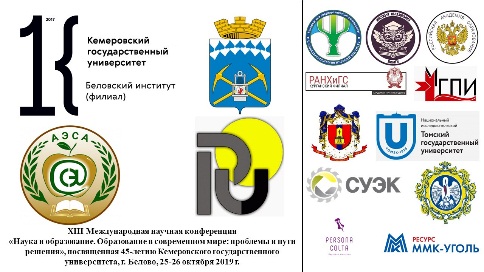 МИНИСТЕРСТВО НАУКИ И ВЫСШЕГО ОБРАЗОВАНИЯ РФФГБОУ ВО «Кемеровский государственный университет»Беловский институт (филиал) КемГУАдминистрация Беловского городского округаАлматинская академия экономики и статистикиРусенски университет «Ангел Кънчев»